БОЙОРОК                                                                           РАСПОРЯЖЕНИЕ«01» октябрь 2018 й                      №26-б-р                        «01» октября 2018 г«О проведении месячника гражданской обороны в сельском поселении Нуреевский сельсовет муниципального района Шаранский район Республики Башкортостан »В целях формирования единых подходов к организации и ведению гражданской обороны на территории Республики Башкортостан, во исполнение распоряжения Правительства Республики Башкортостан от 19.09.2018 года № 882-р и Плана основных мероприятий муниципального района Шаранский район Республики Башкортостан по вопросам гражданской обороны, предупреждения и ликвидации ЧС, обеспечения пожарной безопасности и безопасности людей на водных объектах на 2018 год  и распоряжения главы администрации муниципального района № 186-р от 28.09.2018 года:Провести в период с 1 по 31 октября 2018 года месячник гражданской обороны в сельском поселении Нуреевский сельсовет.Утвердить план проведения месячника гражданской обороны согласно приложению № 1.Осуществить в ходе месячника комплекс мероприятий по вопросам гражданской обороны в соответствии с планом.Контроль за выполнением данного распоряжения оставляю за собой.Глава сельского поселения                              	    Р.Р. ЛатыповПриложение № 1 к распоряжению и.о. главы сельского поселения № 21-б-р от 01.10.2018 г.План проведения месячника гражданской обороны в сельском поселении Нуреевский сельсовет муниципального района Шаранского района Республики БашкортостанБашҡортостан РеспубликаһыныңШаран районы муниципаль районының Нурый ауыл Советыауыл биләмәһе хакимиәтеҮґәк урам, 18 йорт, Нурый ауылы, Шаран районы, Башҡортостан Республикаһы, 452633  тел.(34769) 2-35-40 e-mail: nurss@yandex.ru.http://www.nurej.sharan-sovet.ru ИНН 0251000824, ОГРН 1020200609923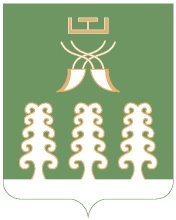 Администрация сельского поселения Нуреевский сельсовет муниципального районаШаранский районРеспублики Башкортостанул.Центральная, д.18, с. Нуреево Шаранский район, Республика Башкортостан 452633          тел.(34769) 2-35-40 e-mail: nurss@yandex.ruhttp://www.nurej.sharan-sovet.ru.ИНН 0251000824, ОГРН 1020200609923№ п/пНаименование мероприятияСроки проведенияИсполнитель1Участие во Всероссийской штабной тренировке по гражданской обороне1-3 октябряАдминистрация сельского поселения2Организация разработки и распространения в местах массового пребывания людей информационных материалов (памяток, листовок, кроссвордов, буклетов) по правилам поведения в различных аварийных и чрезвычайных ситуацияхв течение месяцаАдминистрация сельского поселения, руководители предприятий3Обновление уголков гражданской обороны, подготовка стендовв течение месяцаАдминистрация сельского поселения, руководители предприятий4Организация и проведение инструктивно- методических занятий с учащимися общеобразовательных учреждений по вопросам выполнения мер безопасности на водных объектах в осеннее-зимний пероидв течение месяцаФилиал МБОУ «СОШ № 1 с. Шаран» - ООШ с. Нуреево, ООШ с.Енахметово5Организация и проведение в общеобразовательных учреждениях практических занятий по изучению правил Пожарной безопасности, Правил дорожного движения, действий на случай возникновения пожара, повышению бдительности по предупреждению террористических акцийв течение месяцаФилиал МБОУ «СОШ № 1 с. Шаран» - ООШ с.Нуреево, ООШ с.Енахметово